		 « THERMOPLONGEUR BORD DE CUVE (SDI & SCI) -STANDARD»Droit (S.D.I.)						     Coudé (S.C.I.)Constitué de :						     Constitué de :- 3 trombones blindage tube inox 316L Ø 10 mm	     - 3 trombones blindage tube inox 316L Ø 10 mm- Boitier alu peint dim. 170 x 130 x h:100 mm ave PE	     - Boitier alu peint dim. 170 x 130 x h:100 mm ave PE- Platine inox pour fixation bord de cuve 		    - Platine inox pour fixation bord de cuve   dim. 160 x 200 mm					      dim. 160 x 170 x 54 mm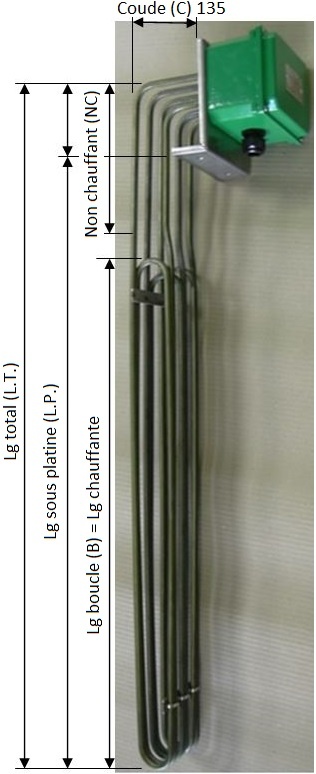 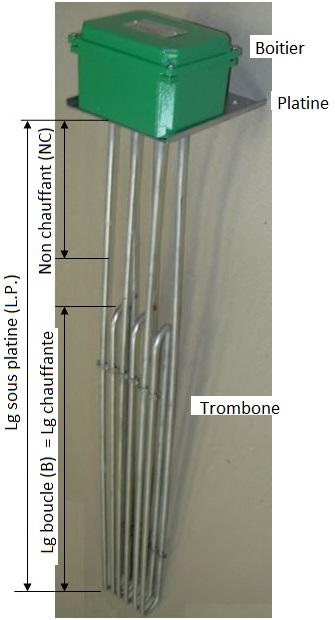 Option : Boitier PVC dim. 130 x 130 x h: 100 mm Thermostat à bulbe et capillaire logé dans boitier et doigt de gant Sans platinePuissanceTensionLg L.T.Lg BRéférencePuissanceTensionLg L.T.Lg L.P.Lg BRéférence6 kW230/400V TRI700400SDI6KW6 kW230/400V TRI600470300SCI6KW9 kW230/400V TRI900600SDI9KW9 kW230/400V TRI800670500SCI9KW12 kW230/400V TRI1 100800SDI12KW12 kW230/400V TRI1 000870700SCI12KW